Sayı : …	 …/…/20..ÖZEL DENETİM RAPORUI – ÖZEL DENETİME BAŞLAMA NEDENİ:Özel denetim görev emrini veren makam ile görev emrinin tarih ve sayısı belirtilecektir. II – ÖZEL DENETİMİN KONUSU:Bu bölümde, görev emrinde belirtilen özel denetim konuları belirtilecektir.III- YAPILAN ÖZEL DENETİM, TESPİT VE DEĞERLENDİRMELER: Bu bölümde özel denetim konuları ile ilgili yapılan işlemler ile tespit edilen hususlar açıklanarak bu hususlar dayanak mevzuat, işleyişin ve genel olarak hizmet durumunun iyileştirilmesi, hizmet götürülen vatandaşlara verilen hizmetin kalitesinin artırılması, verim ve etkinliğinin sağlanması, yönetim standartlarının iyileştirilmesi, yönetici ve emrindeki memurların hizmete yönlendirmedeki bilgi ve becerilerinin artırılması yönlerinden değerlendirme yapılacaktır.IV- SONUÇ VE İSTEM:1- Ceza Hukuku Yönünden:Bu bölümde; ceza hukuku yönünden 4483 sayılı Kanun kapsamında ön inceleme yapılmasına veya ceza öngören diğer kanunlar uyarınca genel hükümlere göre soruşturma yapılmasına gerek olup olmadığı mutlaka belirtilecektir. Suç tespit edilmişse, düzenlenmiş olan suç ihbar raporu, tevdi raporu, suç ihbar yazısı veya ön inceleme istem yazısının gönderildiği makam, tarih ve sayısı belirtilecek ve ayrıca birer örnekleri rapora eklenecektir.2- Disiplin Yönünden:Özel denetim sonucu elde edilen delil veya tespitlere göre yapılan işlem ve eylemin disiplin suçu oluşturup oluşturmadığı belirtilecek, disiplin cezası uygulamasını gerektirir bir eylem belirlenmiş ise gerekçesiyle birlikte DMK’nun 125 inci maddesindeki bölüm ve bentlere atfen memur hakkında yetkili disiplin amirlerince veya disiplin kurullarınca soruşturma yapılmak üzere öneride bulunulacaktır.3- Mali Sorumluluk Yönünden: Özel denetim konusu idari iş ve işlemlerden dolayı memur tarafından “Kamu Zararlarının Tahsiline İlişkin Usul ve Esaslar Hakkında Yönetmelik” ve “Devlete ve Kişilere Memurlarca Verilen Zararların Nevi ve Miktarlarının Tespiti, Takibi, Amirlerin Sorumlulukları, Yapılacak Diğer İşlemler Hakkında Yönetmelik” hükümlerine göre irdelenmek üzere, Devlete veya kişilere verilmiş bir zararın bulunup bulunmadığı, var ise sorumlu memurlar ile sorumluluk dereceleri belirtilecektir. 4- Hukuki /Teknik Mukteza Tayini Yönünden:Özel denetim sırasında tespit edilen konularla ilgili olarak hukuki ve teknik yönden mukteza tayinine gerektiren hususlar bu bölümde belirtilecektir. 5- İdari Önlemler Yönünden:Bu bölümde idarece mukteza tayini dışında personel, idari ve mali işler ile diğer mevzuatla ilgili yapılması gereken işlem veya alınması gereken önlemlere ilişkin olarak hizmetin gerekli kıldığı önerilerde bulunabilecektir.6- Diğer Kamu Kurum ve Kuruluşlar İle Şahıslar Yönünden:Diğer Kamu Kurum ve Kuruluşları veya memur olmayan şahıslarla ilgili yapılması veya bilgi verilmesi gerekli işlemler var ise, konu belirtilerek öneride bulunulacaktır.İmza – Tarih Adı SoyadıUnvanı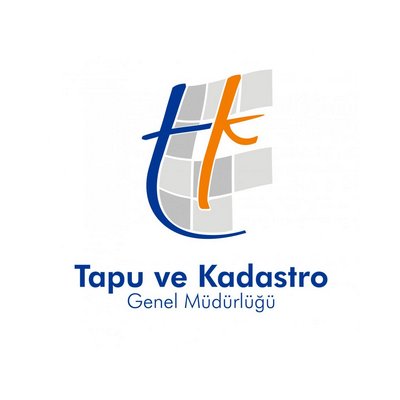 